I – la température1. Notion de température-La température est une grandeur physique symbolisé par la lettre grec θ ou par la lettre T, son unité pratique est le degré Celsius symbolise °C. Pour mesurer la température en utilise le thermomètre.Il existe différents types de thermomètre parmi eux :    Thermomètre a liquide (Mercure ou alcool)     Thermomètre médical     Thermomètre numérique 2. Description du thermomètre a liquide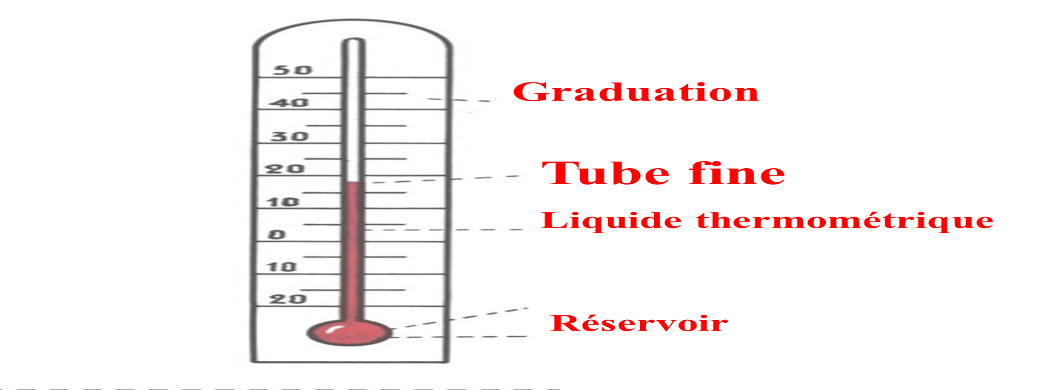  3. Réparer la température d’un liquidePour réparer la température d’un liquide à l’aide d’un thermomètre a liquide en suit les étapes suivantes :On détermine la valeur de chaque division du thermomètreOn immerge le réservoir du thermomètre dans le liquide sans qu’il touche le fond du récipient.On attend à ce que le liquide thermométrique se stabilise.On place l’œil au niveau du liquide thermométrique et on lit la valeur de température.On note correctement le résultat de la mesure.La chaleur et le changement du température
1.experienceOn place un thermomètre dans un récipient remplie de l’eau et on le chauffe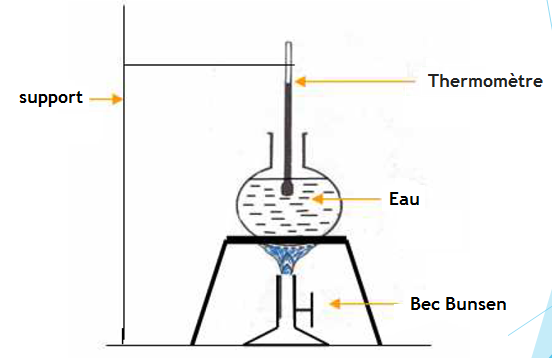 2.observationLorsqu’on chauffe l’eau, la température de l’eau augmente. Lorsqu’on arrête le chauffage, la température de l’eau diminue.3. CONCLUSIONLa température et la chaleur sont deux grandeurs distinctes.Lorsqu’un corps reçoit de la chaleur, Sa température augmente.Lorsqu’un corps cède de la chaleur, sa température diminue.